Тест по английскому языку для учащихся 3 класса по теме «Фрукты»Инструкция по выполнению работыНа выполнение всей работы отводится 40 мин. Работа состоит из 6 заданий.Задание 1 оценивается в 5 баллов (по одному баллу за каждый правильный ответ).Задание 2 оценивается в 5 баллов. Необходимо выбрать один правильный вариант.Задание 3 оценивается в 10 баллов. Нужно установить правильную последовательность.Задание 4 оценивается в 20 баллов. Задание 5 оценивается в 25 баллов (по 5 баллов за каждый правильный составленный вопрос).Задание 6 оценивается в 35 баллов (по 5 баллов за каждое верное предложение). Максимальное количество баллов за всю работу – 100.Постарайтесь выполнить как можно больше заданий и набрать наибольшее количество баллов. Внимательно прочитайте каждое задание и проанализируйте все варианты предложенных ответов. Постарайтесь выполнять задания в том порядке, в котором они даны. Для экономии времени пропускайте задание, которое не удается выполнить сразу, и переходите к следующему. К пропущенному заданию вы сможете вернуться после выполнения всей работы, если останется время.  Занесите ответы в специальную таблицу ответов. Желаем удачи!Таблица ответовТест по теме «Фрукты»Соотнесите названия фруктов и картинки. Помните: одна картинка лишняя. Занесите ответы в специальную таблицу ответов.Какое из данных слов не является названием фрукта? Занесите ответ в специальную таблицу ответов.melongrapesorangesweetsbananaПронумеруй фразы так, чтобы получился разговор Джилл и Джима. Занесите ответы в специальную таблицу ответов.Помоги Билли составить и записать, что любят и не любят ученики лесной школы. Занесите ответы в специальную таблицу ответов.     a) likes           b) Mary       c) peaches     a) doesn’t       b) lemons    c) Martin   d) likeРасспросите друга о том, какие фрукты он любит? Запишите вопросы, используя модель. Занесите ответы в специальную таблицу ответов.Переведите предложения с русского языка на английский. Занесите ответы в специальную таблицу ответов.Тест по английскому языку для учащихся 3 класса по теме «Фрукты»Цель: установление уровня сформированности предметных, метапредметных и личностных результатов обучающихся по теме «Фрукты».Требования стандарта:Личностные результаты:формирование ответственного отношения к учению;формирование готовности и способности обучающегося к саморазвитию и самообразованию на основе мотивации к обучению и познанию. Метапредметные результаты:умение осознанно выбирать наиболее эффективные способы решения учебных и познавательных задач;умение использовать знаково-символические средства, включая модели и схемы;умение использовать различные способы поиска информации в соответствии с решаемой коммуникативной/познавательной задачей;умение оценивать правильность выполнения учебной задачи.Предметные результаты:знание лексических единиц по теме «Фрукты»;овладение навыками в письменной речи: составление вопросительных предложений.Критерии оценивания тестового контроля знанийСодержание заданийТаблица правильных ответовРезультаты  тестовой  работыКласс: 3              Предмет: английский язык             Педагог:   Грачева С.С.                  Дата проведения:  Цель: установление уровня сформированности предметных, метапредметных и личностных результатов у обучающихся в соответствии с требованиями ФГОСАналитическая записка по результатам тестовой работыпо теме «Фрукты»Цель: установление уровня образовательных достижений обучающихся по теме «Фрукты» на основе требований ФГОС.Класс: 3                          Дата проведения тестовой работы: Тестовая работа устанавливала уровень сформированности следующих предметных, метапредметных  и  личностных результатов:формирование ответственного отношения к учению;формирование готовности и способности обучающегося к саморазвитию и самообразованию на основе мотивации к обучению и познанию;умение осознанно выбирать наиболее эффективные способы решения учебных и познавательных задач;умение использовать знаково-символические средства, включая модели и схемы;умение использовать различные способы поиска информации в соответствии с решаемой коммуникативной/познавательной задачей;умение оценивать правильность выполнения учебной задачи;знание лексических единиц по теме «Фрукты»;овладение навыками в письменной речи: составление вопросительных предложений.По итогам тестирования получены следующие результаты:         	Предметные результаты:         	На высоком уровне сформированности знания:  лексические единицы по теме «Фрукты»;составлять диалог;составлять предложения по модели предложения.        На низком уровне сформированности:умение переводить английские предложения на русский язык.Метапредметные результаты:Наиболее сформированными являются следующие компоненты деятельности:эмоционально-психологический,регулятивный,социальный;и универсальные  учебные действия:личностные.Наименее сформированными являются следующие компоненты деятельности:творческий;самосовершенствования;и универсальные   учебные действия:регулятивные.Уровни достижения компонентов деятельности (%):Уровни    сформированности    универсальных учебных действий (%): Выводы:       1. По результатам тестирования выявлен высокий уровень сформированности теоретических знаний по предмету; эмоционально-психологические, регулятивные и социальные компоненты деятельности, личностные УУД.      2. Выявились недостатки в подготовке обучающихся: Недостаточно сформировано умение переводить английские предложения на русский язык, менее сформирован творческий и компонент самосовершенствования, регулятивные УУД. Предложения:         В ходе учебных занятий необходимо уделить внимание формированию регулятивных универсальных учебных действий, освоению предметных результатов в части повышения уровня сложности заданий, включения задач нестандартного характера на обучение переводу (анализ с целью выделения существенных признаков, синтез как составление целого из частей и т.п.), а также создавать для обучающихся условия, способствующие самосовершенствованию.Дата:                                                            Учитель:                                   /  Грачева С.С.        _________________     _________________________________Имя                               фамилия    __________                 ___________ класс                            дата                                                                                                                                  _________________     _________________________________Имя                               фамилия    __________                 ___________ класс                            дата                                                                                                                                  _________________     _________________________________Имя                               фамилия    __________                 ___________ класс                            дата                                                                                                                                  _________________     _________________________________Имя                               фамилия    __________                 ___________ класс                            дата                                                                                                                                  _________________     _________________________________Имя                               фамилия    __________                 ___________ класс                            дата                                                                                                                                  _________________     _________________________________Имя                               фамилия    __________                 ___________ класс                            дата                                                                                                                                  _________________     _________________________________Имя                               фамилия    __________                 ___________ класс                            дата                                                                                                                                  _________________     _________________________________Имя                               фамилия    __________                 ___________ класс                            дата                                                                                                                                  _________________     _________________________________Имя                               фамилия    __________                 ___________ класс                            дата                                                                                                                                  _________________     _________________________________Имя                               фамилия    __________                 ___________ класс                            дата                                                                                                                                  _________________     _________________________________Имя                               фамилия    __________                 ___________ класс                            дата                                                                                                                                  _________________     _________________________________Имя                               фамилия    __________                 ___________ класс                            дата                                                                                                                                  _________________     _________________________________Имя                               фамилия    __________                 ___________ класс                            дата                                                                                                                                  _________________     _________________________________Имя                               фамилия    __________                 ___________ класс                            дата                                                                                                                                  _________________     _________________________________Имя                               фамилия    __________                 ___________ класс                            дата                                                                                                                                  _________________     _________________________________Имя                               фамилия    __________                 ___________ класс                            дата                                                                                                                                  _________________     _________________________________Имя                               фамилия    __________                 ___________ класс                            дата                                                                                                                                  _________________     _________________________________Имя                               фамилия    __________                 ___________ класс                            дата                                                                                                                                  _________________     _________________________________Имя                               фамилия    __________                 ___________ класс                            дата                                                                                                                                  Задание112345Задание2Задание3Задание412Задание51Задание52Задание53Задание54Задание55Задание61Задание62Задание63Задание64Задание65Задание66Задание671)grapesa)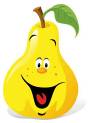 2)bananasb)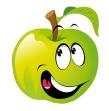 3)pearsc)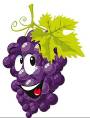 4)applesd)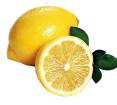 5)lemonse)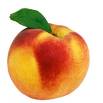 f)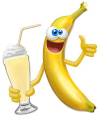 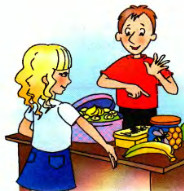 ____Jim:Here you are!____Jill:Give me five apples, please!____Jim:Hello, Jill!____Jill:You are welcome.____Jim:Thank you.____Jill:Hello, Jim!                                      ?1)_____________________________________________Образец: Do you like apples?2)____________________________________________3)__________________________________________4)__________________________________________5)__________________________________________1)I like apples.2)I don’t like grapes.3)He likes oranges.4)She likes pears.5)We don’t like lemons.6)Jill likes peaches.7)Jim doesn’t like bananas. Оценка «5»75 – 100 % правильных ответов75 – 100 балловОценка «4»         42 - 74 % правильных ответов42 – 74 баллаОценка «3»21 – 41 %  правильных ответов21 – 41 баллОценка «2»20% и менее правильных ответов0 – 20 балловУровни деятельностиУУДКритерии№ заданияМакс. баллЭмоц.-психол.ЛичностныеУзнавание названий фруктов15Регулятивный Регулятивные Умение находить названия фруктов25Соци-альныйКоммуникативныеЗнание основ построения диалога310Аналитический Познавательные Знание правил построения предложений.420Творчес-кийЛичностныеУмение составлять предложения по модели предложения.525СамосовершенствованияРегулятивныеУмение переводить с русского языка на английский635Задание11c2f3a4b5dЗадание24Задание3431652Задание41bac2cadbЗадание51Задание52Задание53Задание54Задание55Задание61Я люблю яблоки.Я люблю яблоки.Я люблю яблоки.Я люблю яблоки.Я люблю яблоки.Я люблю яблоки.Я люблю яблоки.Я люблю яблоки.Я люблю яблоки.Я люблю яблоки.Я люблю яблоки.Я люблю яблоки.Я люблю яблоки.Я люблю яблоки.Я люблю яблоки.Я люблю яблоки.Задание62Я не люблю виноград.Я не люблю виноград.Я не люблю виноград.Я не люблю виноград.Я не люблю виноград.Я не люблю виноград.Я не люблю виноград.Я не люблю виноград.Я не люблю виноград.Я не люблю виноград.Я не люблю виноград.Я не люблю виноград.Я не люблю виноград.Я не люблю виноград.Я не люблю виноград.Я не люблю виноград.Задание63Он любит апельсины.Он любит апельсины.Он любит апельсины.Он любит апельсины.Он любит апельсины.Он любит апельсины.Он любит апельсины.Он любит апельсины.Он любит апельсины.Он любит апельсины.Он любит апельсины.Он любит апельсины.Он любит апельсины.Он любит апельсины.Он любит апельсины.Он любит апельсины.Задание64Она любит груши.Она любит груши.Она любит груши.Она любит груши.Она любит груши.Она любит груши.Она любит груши.Она любит груши.Она любит груши.Она любит груши.Она любит груши.Она любит груши.Она любит груши.Она любит груши.Она любит груши.Она любит груши.Задание65Мы не любим лимоны.Мы не любим лимоны.Мы не любим лимоны.Мы не любим лимоны.Мы не любим лимоны.Мы не любим лимоны.Мы не любим лимоны.Мы не любим лимоны.Мы не любим лимоны.Мы не любим лимоны.Мы не любим лимоны.Мы не любим лимоны.Мы не любим лимоны.Мы не любим лимоны.Мы не любим лимоны.Мы не любим лимоны.Задание66Джилл любит персики.Джилл любит персики.Джилл любит персики.Джилл любит персики.Джилл любит персики.Джилл любит персики.Джилл любит персики.Джилл любит персики.Джилл любит персики.Джилл любит персики.Джилл любит персики.Джилл любит персики.Джилл любит персики.Джилл любит персики.Джилл любит персики.Джилл любит персики.Задание67Джим не любит бананы.Джим не любит бананы.Джим не любит бананы.Джим не любит бананы.Джим не любит бананы.Джим не любит бананы.Джим не любит бананы.Джим не любит бананы.Джим не любит бананы.Джим не любит бананы.Джим не любит бананы.Джим не любит бананы.Джим не любит бананы.Джим не любит бананы.Джим не любит бананы.Джим не любит бананы.Уровень деятельностиЭмоц.-псих.РегулятивныйСоциальный АналитическийТворческийСамосовершенствованияИтого баллов% выполненияОтметка Номер задания 123456№ФИО обучающихся/баллы551020253510010051Ученик 15510202020808052Ученик 25510102020707043Ученик 35510201520757544Ученик 45510102025747545Ученик 55510202515808056Ученик 6550201510555547Ученик 75510201515707048Ученик 8500101510404039Ученик 955101015105555410Ученик 10551010101555554Реал. баллы504580150170160108Макс. баллы5050100200250350130% достижен.100908075684583УУДЛичностные(1, 5)Регулятивные(2, 6)Коммуникативные(3 задание)Познавательные(4 задание)% достижения84678075Эмоционально - психологический   100Регулятивный90Социальный80Аналитический75Творческий                                        68Самосовершенствования45Регулятивные УУД              67Коммуникативные УУД      80Познавательные УУД          75Личностные УУД                 84